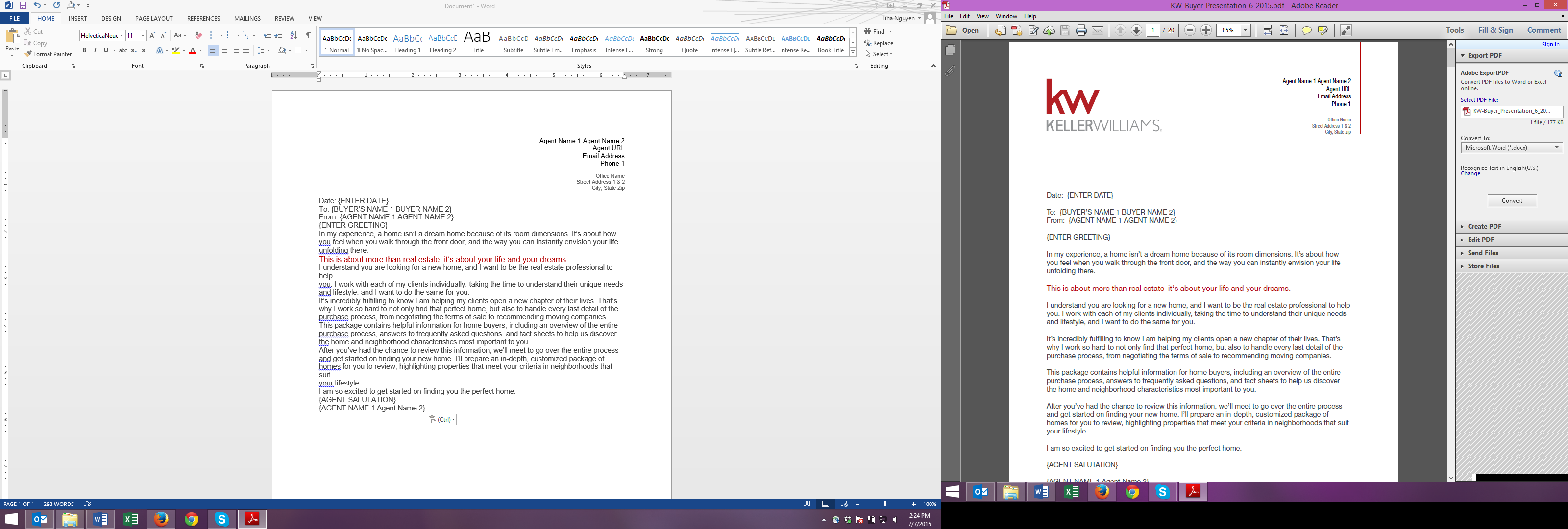 A GUIDE TOSELLING YOUR HOMEPREPARED FOR: CLIENT NAME 1 CLIENT NAME 2COMPLIMENTS OF: SALES REPRESENTATIVE NAME 1 SALES REPRESENTATIVE NAME 2Thank you!For the opportunity to get your home sold. My goal is to get you the most money, in the shortest time, with the least amount of hassle. I look forward to putting my expertise to work for you, from listing to Day of Completion and beyond!Goals For TodayDiscuss your motivation for sellingDefine your 10+ Experience expectationsReview what you can expect from Keller Williams and meExplain the selling process from listing to Day of CompletionReview the three factors that get your home soldDecide to work togetherIt’s All About YouWhy are you moving?Do you need to sell within a certain timeframe?Do you have a price in mind that you think your home will sell for?Are you staying in the area after your home sells?Delivering a 10++ ExperienceOn a scale of 1 – 10, with 1 being not so desirable and 10 being extremely desirable, what one thing has to happen in this transaction for your experience to be a 10?What is important to you about that?If we could add just one more thing, what other thing has to happen to make your experience a 10+?What is important to you about that?If we could add just one more thing for this experience to be a 10++, what would it be?What is important to you about that?Why Keller Williams Realty ReliabilityFounded on the principles of trust and honesty, Keller Williams Realty emphasizes the importance of having the integrity to do the right thing, always putting your needs first. It reinforces my belief that my success is ultimately determined by the legacy I leave with each client I serve.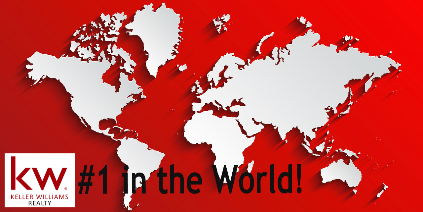 Track RecordI'm proud to work for the world's largest real estate franchise by sales representative count. It's proof that when you offer a superior level of service, the word spreads fast.KnowledgeKeller Williams Realty has been named the #1 training company across all industries by Training Magazine. Our training helps me stay ahead of trends in the real estate industry through its comprehensive, industry-leading curriculum and research resources. It's what prepares me to provide you with unparalleled service.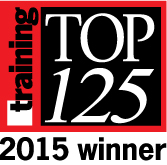 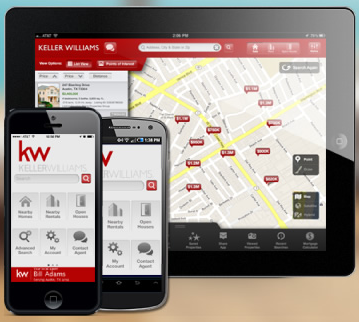 TechnologyLeading-edge tech tools and training give me the edge in effectively marketing your property online, 24 hours a day, seven days a week! Through the exclusive Keller Williams Listing System (KWLS), your property is fed to more than 350 online search engines and is available on KW's Web network of more than 76,000 sites, including my Mobile Property Search App. Best of all, every single Internet inquiry in our system on your property will come directly to me so that I can follow up quickly with those potential buyers.TeamworkKeller Williams Realty was designed to reward sales representatives for working together. Based on the belief that we are all more successful if we strive toward a common goal rather than our individual interests, I'm confident that every Keller Williams professional shares the common goal of serving you, my client, in the best way possible.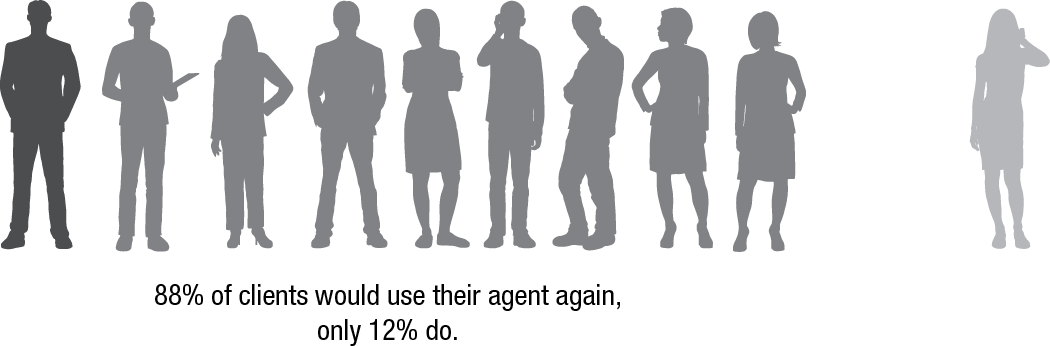 You Get From Me …CommunicationYour needs always come first!I will provide the service we agree to and communicate in the ways that work for you, whether once a week, once a day, by phone, email, or text message. You'll always be kept in the loop. From listing to Day of Completion, you'll know the status of our marketing efforts, the offers on the table, and the steps leading to a successful Day of Completion once an offer is accepted.Experience and ExpertiseThe complexities of your real estate transaction will be well-handled. Smoothing the way for your listing and sale, I will remove many potential challenges before they have the opportunity to appear.MarketingYour home will get the exposure it deserves. My marketing systems maximize your property's exposure to buyers. Neighbourhood tracking tools and automated buyer calling systems allow me to reach active buyers who want to know about your listing.PricingYour home will be priced right, adjusted as needed, and sold quickly. With a keen understanding of both the big picture and the very latest local and neighbourhood listing and sales data, the information you need is at my fingertips.You Get From Me (cont.)TechnologyA suite of technology tools will help us communicate easily, always know where we are in the process, and allow us to work together remotely when needed.StagingHomes sell because of correct pricing and great presentation. I know what it takes to make the terrific first impression that will get your home sold.SatisfactionI'll guarantee your satisfaction. Our relationship is dependent on meeting and exceeding your needs. We identify those needs together, and my cancellation guarantee protects your right to end our relationship if you're disappointed.The Home Selling ProcessI am committed to sell your home for the most money, in the shortest amount of time, and with the least amount of hassle possible. I have prepared a competitive price recommendation, and provided a step-by-step process for preparing your home for sale. When I’ve earned your business and we agree to move forward with an agreement to hire me to assist in the sale of your home, we move into the next three phases of the selling process. Servicing and MarketingMy 14-Step Marketing Plan will begin and I’ll be proactively communicating on a regular basis to keep you updated on the status of inquiries, showings, and feedback.Offers and NegotiationsEvery offer presented will be discussed in detail with you. I will point out the pros and cons of each offer and negotiate with the buyer’s sales representative on your behalf to earn you the most money in the shortest time. You will always make the final decision as to which offer to accept.Contract to CloseI will coordinate the Day of Completion process, managing all the details and all the paperwork, while keeping you in the loop. I will track and monitor every phase of the inspection, title, and lending process, and complete the close with the least amount of hassle to you.A Smooth Day of CompletionThe Day of Completion process finalizes the sale of your home and makes everything official. Also known as settlement, the Day of Completion is when you get paid and the buyer receives the deed and keys to your home.Sellers Commonly Pay the Following At Day of Completion:Mortgage balance and prepayment penalties, if applicableOther claims against your property, such as unpaid property taxesUnpaid special assessments on your propertyDocument stamps (or taxes) on the deedReal estate commissionLegal fee or title insurance premiumAfter the Day of Completion, make sure you keep the following for tax purposes:Copies of all Day of Completion documentsAll home improvement receipts on the home you soldThe Day of Completion AppointmentThe sales representative will look over the purchase contract and identify what payments are owed and by whom; prepare documents for the Day of Completion; conduct the Day of Completion; make sure taxes, title searches, real estate commissions, and other Day of Completion costs are paid; ensure that the buyer's title is recorded; and ensure that you receive any monies due to you.Bring to the Day of Completion:House keysGarage door opener(s)Your picture IDThree Factors that Get Your Home SoldCondition of the House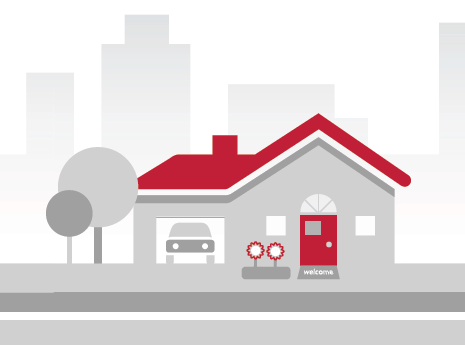 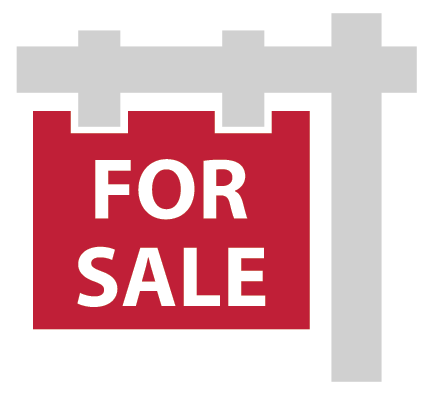 Marketing of the House to Buyers 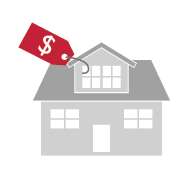 Price of the HouseGreat Condition Sells!The First Impression Begins at the CurbKeep grass freshly cut.Weed and apply fresh mulch to garden beds and plant small flowers.Remove all yard clutter.Apply fresh paint or stain to fences.Paint the front door, add a new welcome mat.Clean windows inside and out.Wash or paint home's exterior.Tighten and clean all door handles.Interior Should Be Bright and InvitingClean or add a fresh coat of paint to walls and ceilings.Shampoo carpets and scrub floors if needed.Clean all bedrooms, bathrooms, blinds, light fixtures, baseboards, vents, and fans.Clean out and organize cabinets and closets.Repair all plumbing leaks, including faucets and drain traps.Remove any extra wall hangings, furniture, knickknacks, photos, and kitchen gadgets (consider a temporary self-storage unit).For Showings to Buyers …Turn on all the lights.Open window coverings in the daytime.Keep pets secured outdoors.Play quiet background music.Vacate the property while it is being shown.Marketing Your HouseMy 14-Step Marketing Plan is designed for maximum exposure of your home in the shortest period of time.Price your home competitively with the current market and price trends.Advise you on how to attract buyers by showing your home in the best possible light.Place “for sale” signage, with property fliers easily accessible to drive-by buyers.Respond to all buyer inquiries immediately.Optimize your home’s Internet presence by posting your property in the Keller Williams Listing System (KWLS), on local and global MLS systems, and on social media, with plenty of photographs and a description of your property.Market your home on multiple websites, including my own site, my KW local office site, and KW national site, to attract both local and out-of-town buyers.Post your home on my proprietary search app and other KW sales representatives’ apps (more than 1 million downloads and counting).Create fliers and comment cards for viewers of your property.Distribute “just listed” notices to neighbours, encouraging them to tell family and friends about your home.Target my marketing to active real estate sales representatives who specialize in selling homes in your neighbourhood.Include your home in our company and MLS tours, allowing other sales representatives to see your home for themselves.Create an open house schedule, and market and host the open house to promote your property to prospective buyers.Target active buyers and investors in my database who are looking for homes in your price range and area.Provide you with weekly updates detailing my marketing efforts, including comments from the prospective buyers and sales representatives who have visited your home.Global ExposureWhen you list with me, you will have access to the Keller Williams Listing System, or KWLS. This proprietary, exclusive system ensures your property is marketed online 24/7 through all the top real estate search websites—including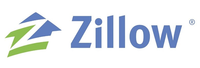 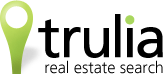 and hundreds of additional channels.Price to Sell!A well-priced home creates interest, attracts buyers, generates showings, and produces offers in a shorter amount of time. An underpriced home may sell quickly, and yet may detract buyers who wonder “what’s wrong with it?”—as well as be overlooked by buyers looking in a slightly higher price range.An overpriced home will be evident by a lack of interest, fewer showings, no offers, a longer time on the market, and possibly price cuts—which look bad from the buyer’s prospective.A competitive price is not based on what sellers hope for:Price is not what sellers need or want from the salePrice is not what sellers paid originally or what the house down the street sold forPrice is not what a website or another sales representative suggestsPrice Is Determined By the MarketThe price is what buyers will actually offer and competing sellers are accepting, and it’s based on the current market—those properties that have recently sold. This locally set market price will influence whether buyers even see your home in their online search, whether they schedule an in-person showing, and what price they will ultimately offer.Comparative PropertiesComparative Market Analysis (CMA)Recommended Price for Your HomeMy recommendation is based on the following.A detailed, custom market analysisThe unique characteristics of your home and its settingMy expertise in the real estate marketMy primary goal is to net you the most money possible. And I believe this pricing plan, matched with my 14-Step Marketing Plan, will draw sales representatives and buyers to your home and position it as a highly appealing and highly competitive property.Average Sales Price: $Average Sales Price ($ / sq. feet): $Recommended List Price: $Recommended Sales Price ($ / sq. feet): $Listing Agreement DocumentSeller’s Disclosure DocumentWhat to Expect Next ChecklistMoving ChecklistNew Telephone Number: ____________________________________________New Address: _____________________________________________________Before you move, you should contact the following companies and service providers:Utilities:______Electric______Telephone______Water______Cable______GasProfessional Services:______Accountant______Doctor______Dentist______LawyerGovernment:______Internal Revenue Service______Post Office______School______State Licensing______Library______Veterans AdministrationClubs:______Health and Fitness______Country ClubInsurance Companies:______Accidental______Auto______Health______Home______Life______RentersBusiness Accounts:______Bank______Mobile Phone______Department Store______Finance Company/Credit CardSubscriptions:______Magazine______NewspaperMiscellaneous:______Business Associates______House of Worship______Drugstore______Dry Cleaner______HairstylistActivityDateSign in the yardLockbox on the doorPosted in MLS/KWLSStaging consultationProfessional photos takenFliers created Schedule Open House (optional)